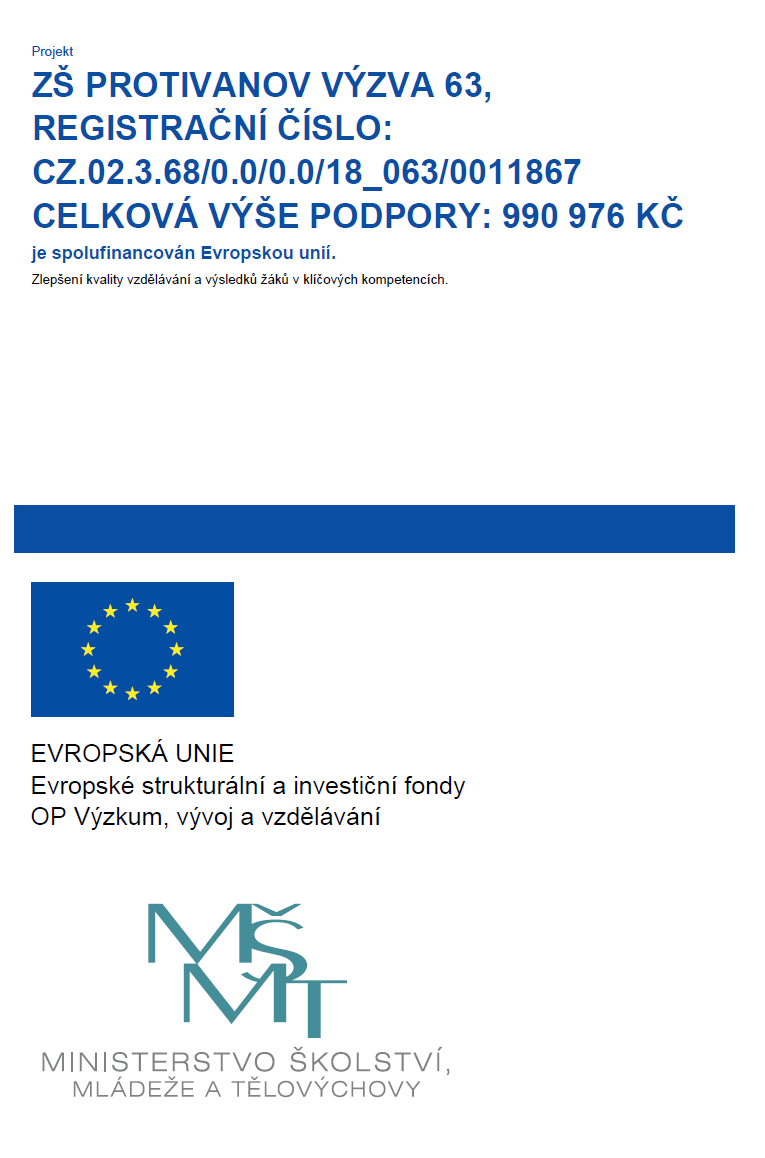 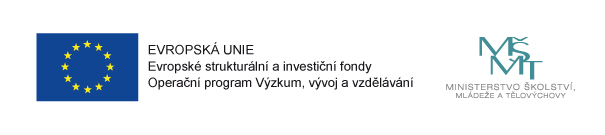 Od 1.2.2019 naše škola čerpá finanční prostředky z Evropských strukturálních fondů v rámci  OP VVV prostřednictvím výzvy 02_18_063 Podpora škol formou projektů zjednodušeného vykazování – Šablony pro MŠ a ZŠ II. Projekt má název ZŠ Protivanov výzva 63 a registrační číslo: CZ.02.3.68/0.0/0.0/18_063/0011867.Z finančních prostředků v celkové výši 990 976,- Kč hradíme tyto aktivity:Zapojení ICT technika do výuky v ZŠKlub pro žáky ZŠ - čtenářský klubKlub pro žáky ZŠ - klub zábavné logiky a deskových herKlub pro žáky ZŠ - badatelský klubDoučování žáků ZŠ ohrožených školním neúspěchemProjektový den ve školeProjektový den mimo školuVzdělávání pedagogických pracovníků ZŠ - DVPP v rozsahu 8 hodin - čtenářská gramotnostVzdělávání pedagogických pracovníků ZŠ - DVPP v rozsahu 8 hodin - osobnostně sociální rozvojVzdělávání pedagogických pracovníků ZŠ - DVPP v rozsahu 8 hodin – ICTŠkolní asistent - personální podpora ŠD/ŠKKlub pro účastníky ŠD/ŠK - klub zábavné logiky a deskových herVzdělávání pedagogických pracovníků ŠD/ŠK - DVPP v rozsahu 8 hodin - osobnostně sociální rozvojVzdělávání pedagogických pracovníků ŠD/ŠK - DVPP v rozsahu 8 hodin - ICT